                                                                                             Niepubliczna Szkoła Podstawowa nr 1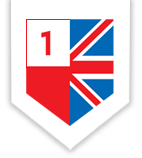  								43-200 Pszczyna ul. Bielska 54								tel. 502 243 181/ 784 282 997								           nsp1@nzpe.pl/ www.nzpe.pl								           .....................................................                                                                                                           (Miejscowość, data)............................................................       (Pieczątka szkoły)……………………………………………..          Imię i nazwisko wnioskodawcy                (rodzic/opiekun prawny)                                                              Dyrektor                                                                                   Niepublicznej Szkoły Podstawowej nr 1                                        w Pszczynie                                                           WNIOSEK O WYDANIE OPINII O UCZNIUDotyczy:Imię i nazwisko ucznia …………………………………………………………………………….…................. Data urodzenia ……………………………. miejsce urodzenia …………………………………....................... Adres zamieszkania …………………………………………………………………………………………….. Klasa …………………………………………………………………………………………………………..... Zwracam się z prośbą o wydanie opinii na temat funkcjonowania w szkole mojego dziecka na potrzeby: (proszę właściwe podkreślić): Poradni Psychologiczno-Pedagogicznej, Zespołu ds. Orzekania o Niepełnosprawności, Zakładu Ubezpieczeń Społecznych, Lekarza, Sądu, innej instytucji (proszę podać jakiej)………………………………………………………………………...…………………………………………………………………………………………………………………...sporządzonej przez (proszę właściwe podkreślić): wychowawcę pedagoga psychologa logopedę terapeutęnauczyciela przedmiotu………………………………………………………………………………………............. Opinię odbiorę osobiście. 										……………………………………….									                         (Podpis wnioskodawcy)Do wiadomości:- Dyrektor placówki- a/a